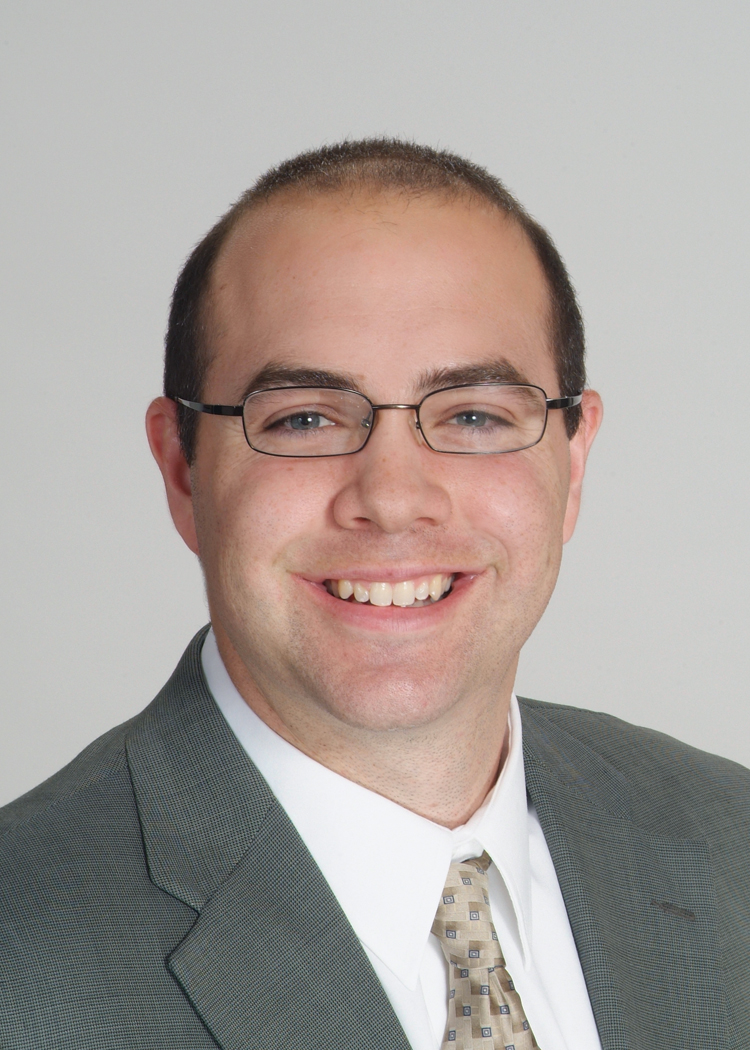 Office Location151 Windy Hill Ln.,Winchester, VA 22602Stephen J. White, AOSE, LPSS | Environmental Project ManagerEmail: sjwhite@greenwayeng.comTitle and Responsibilities:Mr. White is a Licensed Professional Soil Scientist (LPSS) and Licensed Onsite Soil Evaluator (AOSE).  He is currently an Environmental Project Manager at Greenway Engineering, Inc.  Mr. White is responsible for performing soils evaluations to determine the suitability of onsite sewage systems for residential, commercial and industrial properties.  He also performs wetland delineations, and permitting. Professional Profile:Mr. White has been an environmental scientist and soil/wetlands consultant since 2004.  -Performed over 2,000 Soil and Site Evaluations for wastewater disposal
 for residential, commercial and industrial uses.-Extensive experience with Soil Mapping and Soil Feasibility Studies-Delineated over 10,000 Acres for Wetland identification in Virginia, West  Virginia and Pennsylvania.Education:2004 – Bachelor of Science: Environmental Crop and Soil – 
            Virginia Polytechnic Institute2002 – Associates of Science: Applied Science – Lord Fairfax Community CollegeCertifications:2009 – Licensed Onsite Soil Evaluator, AOSE – Department of Professional and 
            Occupational Regulations Commonwealth of Virginia2008 – Licensed Professional Soil Scientist, LPSS – Department of Professional 
            and Occupational Regulations Commonwealth of VirginiaAffiliations:2007 – Virginia Association of Wetlands Professionals
2006 – Member – Society of Wetland Scientists
2006 – Virginia Association of Professional Soils ScientistExperience:2004-Present – Environmental Project Manager, Greenway Engineering2005-2010 – Adjunct Instructor for Soil Mechanics, Lord Fairfax Community CollegeProjects:Stafford Property: Fauquier County, VirginiaPerformed soil and site evaluations and hydraulic conductivity (Ksat) testing for estimated 25,000 Gallon Per Day drainfield system.Upperville Business Park:  Fauquier County, VirginiaPerformed soil and site evaluations for business park drainfield.Frederick County Public Schools:  Frederick County, VirginiaPerformed soil and site evaluations for mass drainfield for new school.Loudoun County Public Schoosl: Loudoun County, Virginia Performed soil and site evaluations and hydraulic conductivity (Ksat) testing for estimated 35,000 Gallon Per Day drainfield system.Maya Ridge Estates:  Frederick County, VirginiaPerformed soil and site evaluations for 18-lot subdivision.  Drainfields consisted of both conventional and alternative sites. Boyd’s Mill Subdivision:  Warren County, VirginiaPerformed soil and site evaluations for 31-lot subdivision.